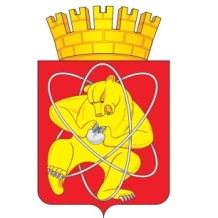 Муниципальное образование «Закрытое административно – территориальное образование Железногорск Красноярского края»СОВЕТ ДЕПУТАТОВ  ЗАТО  г. ЖЕЛЕЗНОГОРСК РЕШЕНИЕ19 октября 2017 г.                                                                                                                23-93Р г. ЖелезногорскОб утверждении Прогнозного плана (программы) приватизации муниципального имущества ЗАТО Железногорск на 2018 годВ соответствии с Федеральным законом Российской Федерации от 21.12.2001 № 178-ФЗ «О приватизации государственного и муниципального имущества», на основании ст. 28, ч. 4 ст. 50 Устава  ЗАТО Железногорск, решения городского Совета ЗАТО Железногорск от 29.06.2006 № 14-72Р «Об утверждении Положения о порядке и условиях приватизации муниципального имущества на территории ЗАТО Железногорск Красноярского края», Совет депутатов  ЗАТО       г. ЖелезногорскРЕШИЛ:Утвердить Прогнозный план (программу) приватизации муниципального имущества ЗАТО Железногорск на 2018 год (Приложение).         2. Контроль над исполнением настоящего решения возложить на председателя постоянной комиссии Совета депутатов ЗАТО г. Железногорск по вопросам экономики, собственности и ЖКХ Д.А. Матроницкого.3. Настоящее решение вступает в силу после его официального опубликования.Исполняющий обязанностиГлавы ЗАТО г. Железногорск                                                             А.И. Коновалов                                                                                         Приложение                                                        к решению Совета депутатов                                             ЗАТО г. Железногорск                                                          от 19 октября 2017 г. № 23-93Р          Прогнозный план (программа) приватизациимуниципального имущества ЗАТО Железногорск на 2018 год№ п/пНаименование объектаНаименование объектаМесторасположениеОбъекты недвижимости.Объекты недвижимости.Объекты недвижимости.Объекты недвижимости.1.1. Нежилые здания.1.1. Нежилые здания.1.1. Нежилые здания.1.1. Нежилые здания.1.1.1.Нежилое здание (склад инструментальный)Российская Федерация, Красноярский край, ЗАТО Железногорск,                           г. Железногорск, ул. Северная, 12/2.Российская Федерация, Красноярский край, ЗАТО Железногорск,                           г. Железногорск, ул. Северная, 12/2.1.2. Нежилые помещения.1.2. Нежилые помещения.1.2. Нежилые помещения.1.2. Нежилые помещения.1.2.1.Нежилое помещениеРоссийская Федерация, Красноярский край, ЗАТО Железногорск,                                 г. Железногорск, ул. Григорьева, д. 6, пом. 65.Российская Федерация, Красноярский край, ЗАТО Железногорск,                                 г. Железногорск, ул. Григорьева, д. 6, пом. 65.2.Муниципальные предприятия.2.Муниципальные предприятия.2.Муниципальные предприятия.2.Муниципальные предприятия.2.1.Муниципальное предприятие ЗАТО Железногорск Красноярского края «Информационный центр».Муниципальное предприятие ЗАТО Железногорск Красноярского края «Информационный центр».Муниципальное предприятие ЗАТО Железногорск Красноярского края «Информационный центр».